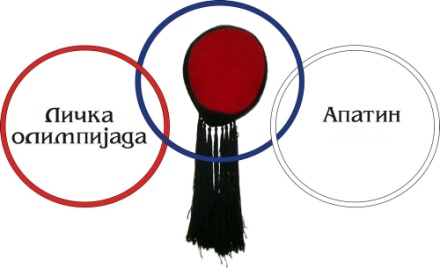                                          7. ЛИЧКА ОЛИМПИЈАДА                                                ОБАРАЊЕ РУКЕ	            ( дисциплина) Лички соколови-Апатин Копи комерц-Каћ Гаврило Принцип-АпатинСтефан и див-УжицеЗ.У.Л.  Н.Тесла Апатин Пригревчани-Пригревица                                                                                                                                        Крајишки Витезови-Бања ЛукаСтефан- Севојно                                                                                                                                      3. смена Личани-ЗрењанинЗ.К.Л. Срб-БеоградДСД Ликоси-Нови СадЗавичај-БеоградД.С.Д. БеоградЋиро Личка калдрма-БеоградЏими Комерц-Пригревица                                                                                                                                  К.С.Ц. Аква секјурити-Београд З.З. Република Српска-Суботица                                                                                                                                        Лички мајкани-Колут8. офанзива-АпатинПатриотски фронт.Б.Паланка